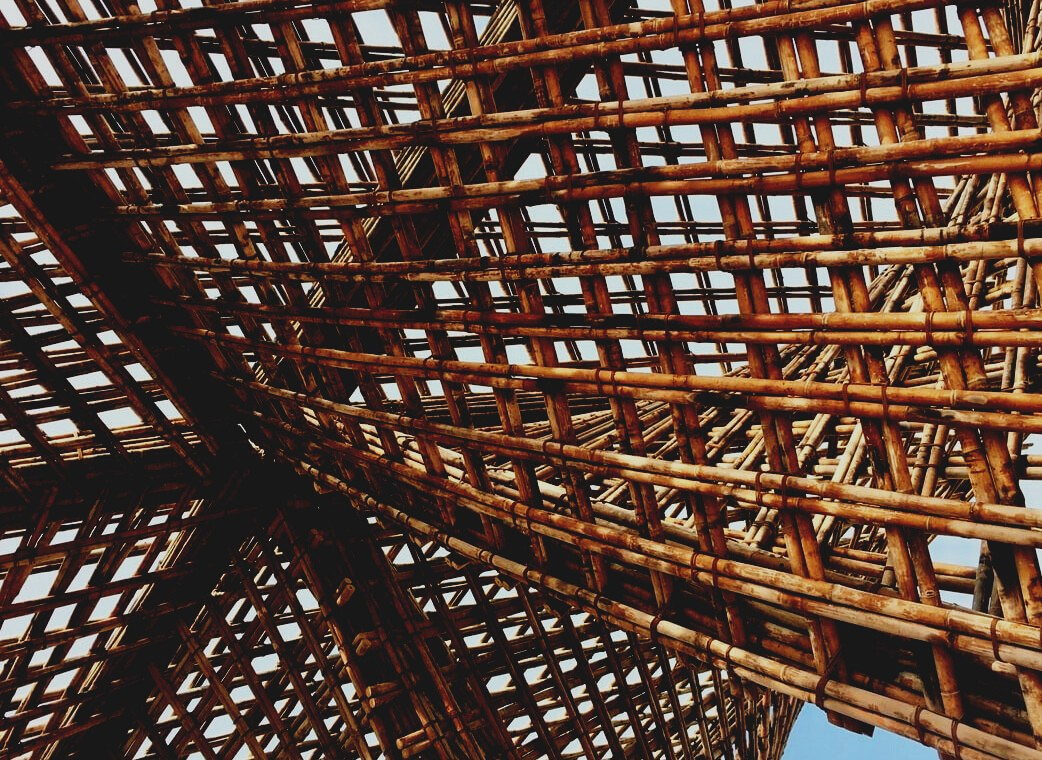 JohdantoLämmöneristys määritellään lämmönsiirron vähentämiseksi (lämpöenergian siirto erilämpöisten kohteiden välillä) lämpökontaktissa olevien kohteiden välillä.Avainkohdat:Fossiilisista polttoaineista saatavan energian määrän vähentäminen on tärkein kestävän kehityksen edistäjä.Eristyksellä on suurimmat mahdollisuudet vähentää CO2-päästöjä.Eristyksen avulla säästetty energia ylittää huomattavasti sen valmistuksessa käytetyn energian. Vasta kun rakennus saavuttaa ns. "Low-Heat" -standardin, eristeen sisältämä hiili tulee merkittäväksi.Vähentää ulkoa tulevaa ja ulos lähtevää ääntä.Rakennuksen paloturvallisuuden parantaminen.KäsitteetEristysmateriaalien ja rakennusmateriaalien lämpöominaisuudet tunnetaan tai ne voidaan mitata tarkasti. Lämmönsiirron (virtauksen) määrä minkä tahansa materiaaliyhdistelmän läpi voidaan laskea. On kuitenkin välttämätöntä tuntea ja ymmärtää tietyt tekniset termit, jotta voidaan laskea lämpöhäviöt ja ymmärtää niihin liittyvät tekijät.LämpöenergiaYksi kilokalori (1 kcal tai 1 000 kaloria) on lämmön (energian) määrä, joka tarvitaan nostamaan yhden kilogramman vettä lämpötilaa yhdellä celsiusasteella [°C]. Energian SI-standardiyksikkö on Joule [J]. Yksi kcal on noin 4,18 kJ (tämä vaihtelee hieman lämpötilan mukaan). Toinen yksikkö on Btu (brittiläinen lämpöyksikkö). Yksi Btu vastaa karkeasti yhtä kiloJoulea.Muunnostaulukko työn, energian ja lämmön yksiköilleLähde: https://www.bossard.com/global-en/assembly-technology-expert/technical-information-and-tools/technical-resources/conversion-tables/conversion-table-for-units-of-work-energy-and-heat/Lämmönjohtavuus (k-arvo)Yksinkertaisesti sanottuna tämä on mitta materiaalin kyvystä johtaa lämpöä massansa läpi. Erilaisilla eristysmateriaaleilla ja muilla materiaaleilla on omat lämmönjohtavuusarvot, joita voidaan käyttää niiden eristystehokkuuden mittaamiseen. Se voidaan määritellä lämmön/energian määräksi (ilmaistuna kcal, Btu tai J), joka voidaan johtaa aikayksikkönä materiaalin yksikköpaksuuden pinta-alan läpi. Lämmönjohtavuus voidaan ilmaista yksiköissä [kcal/m°C], [Btu/ft°F] ja SI-järjestelmässä watteina [W/m°C]. Lämmönjohtavuus tunnetaan tutummin myös k-arvona.Lämmönjohtavuuskerroin "λ" (kcal /m2h°C)Tätä kutsutaan nimellä λ (kreikkalainen kirjain lambda) ja se määritellään lämmön määräksi (kcal), joka johdetaan tunnissa 1 m2:n materiaalin läpi, jonka paksuus on 1 m kun lämpötila putoaa materiaalin läpi tasaisissa olosuhteissa, jossa lämpövirta on 1°C. Lämmönjohtavuus määritetään testeillä ja se on minkä tahansa materiaalin perusluokitus. l voidaan ilmaista myös [Btu/ft2h°F] (Brittiläisen lämpöyksikkö neliöjalkaa kohti, tunti ja Fahrenheit-aste) tai SI-yksiköinä [W/m2K] Kelvineinä.LämpövastusLämpöresistanssi on k-arvon käänteisluku (1/k).R-arvoLämpövastus (R-arvo) on l:n (1/l) käänteisluku ja sitä käytetään minkä tahansa materiaalin tai komposiittimateriaalin lämpövastuksen laskemiseen. R-arvo voidaan määritellä yksinkertaisella tavalla vastukseksi, jonka mikä tahansa materiaali tarjoaa lämpövirtaukselle. Hyvällä eristemateriaalilla on korkea R-arvo. Muilla kuin 1 m:n paksuudella R-arvo kasvaa suoraan suhteessa eristemateriaalin paksuuden kasvuun. Tämä on x/l, missä x tarkoittaa materiaalin paksuutta metreinä.Lämmönläpäisykerroin (U) (kcal/m2h°C)Symboli U ilmaisee materiaalin tai materiaaliyhdistelmän minkä tahansa osan lämmönläpäisykerrointa. U:n SI-yksiköt ovat kcal poikkileikkauksen neliömetriä kohti tunnissa per Celsius-aste, sisäilman lämpötilan ja ulkoilman lämpötilan välinen ero. Se voidaan ilmaista myös muissa yksikköjärjestelmissä. U-kerroin sisältää seinien tai lattian molempien pintojen lämpövastuksen sekä yksittäisten kerrosten ja itse seinään tai lattiaan sisältyvien ilmatilojen lämmönvastuksen.Rakennusten lämmöneristyksen edut1. Rakennuksissa käytettävien lämmöneristysmateriaalien ensisijainen tehtävä vähentää lämmön siirtymistä rakennuksen seinien läpi. Rakennuksen seinien eristys voi vähentää rakennukseen tulevan lämmön tai kylmän määrää ja siten vähentää jäähdytyslämmön määrää pitää rakennuksen sisällä miellyttävän ilmaston (n. 20-240 Celsius-astetta).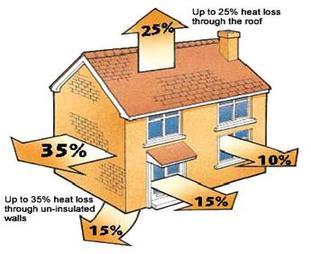 Kuva 1. Lämpöhäviöt rakennuksessa.2. Rakennuksen seinien lämpöeristyksellä on merkittävä vaikutus rakennusten lämpöenergian kulutuksen vähentämiseen, mikä johtaa CO2-päästöjen vähenemiseen.3. Energiatehokkuus lämpöeristykselläFossiiliset polttoaineet, kuten öljy ja maakaasu, kulutetaan nykyään nopeasti pois, koska ne täyttävät merkittävän osan maailman energiantarpeesta, ja joilla on rajalliset resurssit. Maailmassa, jossa resurssit vähenevät vähitellen, vaikka energiantarve kasvaa jatkuvasti, energian tehokkaan käytön varmistamiseksi sovelletaan laajaa valikoimaa sovellutuksia. Lämmöneristys on etusijalla yhtenä menestyneimmistä energiansäästövälineistä.4. Vahvemmat ja pidempään kestävät rakennuksetLämmöneristys vähentää lämmön liikkeitä ja höyryn tiivistymistä. Siksi se estää kosteuden, homeen, jäätymisen, rakennuksessa mahdollisesti ilmenevän muodonmuutoksen ja korroosion aiheuttaman rautaosien heikkenemisen sekä auttaa itsessään rakennuksen säilyttämisen. Rakennuksella on pidempi käyttöikä ja parantunut kestävyys lämpöeristyksen ansiosta, mikä edistää myös maanjäristysturvallisuutta.5. Positiivinen vaikutus ihmisten terveyteenHomogeeninen lämmön jakautuminen sisätilojen välillä oikealla lämpöeristyksellä lisää viihtyisyyttä asuintiloissasi.Lisäksi rakennuksen ulkopuolinen lämmöneristys vaikuttaa myönteisesti ihmisten terveyteen estämällä sellaisia tekijöitä kuin kosteus, home, sieni, kosteus, pöly, melu ja ilmansaasteet, joilla voi olla haitallisia vaikutuksia ihmisten terveyteen.6. Ympäristö- ja ekologinen tasapainoLämmöneristyssovellukset auttavat suojelemaan ekologista tasapainoa. Vähimmäisenergiaa käytetään lämpöeristettyjen rakennusten lämmitykseen, jäähdytykseen ja ilmastoimiseen sekä fossiilisten polttoaineiden, kuten hiilen ja maakaasun, kulutuksen vähentämiseen. Tämän seurauksena hiilidioksidin (CO2), rikkidioksidin (SO2) ja muiden haitallisten kasvihuonekaasujen ilmakehään leviäminen minimoidaan ja negatiivinen vaikutus ekologiseen tasapainoon vähenee.Kun rakennat lämpöeristystä oikein valitulla ja sopivalla tekniikalla, hyödynnät koko energiankulutuksen lämmitykseen tai jäähdytykseen. Näin voit minimoida vaikutuksen ympäristön saastumiseen tuhlaamatta energiaa.7. Apua äänieristykseenLämmöneristys vähentää melua sekä ulkopuolelta tulevia säävaikutuksia; siksi se auttaa ehkäisemään melun haitallisia vaikutuksia ihmisiin. Lisäksi lämmöneristyssovellukset rakennusraoissa, kuten hisseissä, portaissa ja asennuksissa, estävät äänenpoistosuppilon syntymisen.8. Panostus kansan- ja perhetalouteenYlläpito- ja korjauskustannuksia pienentää lämpöeristys, joka suojaa rakennustasi ulkoisilta tekijöiltä. Se vähentää fossiilisten polttoaineiden tuontia ja maamme riippuvuutta ulkomailta, sillä se varmistaa energiavarojen optimaalisen käytön. Lisäksi se edistää taloutta vähentämällä rakennusenergian ja perheiden terveydenhuoltokuluja.Jotta voit valita parhaan eristtystyypin, sinun on ensin määritettävä seuraavat asiat:Minne haluat tai haluat asentaa/lisätä erityksen,Suositellut R-arvot alueille, jotka haluat eristää.Eristysmarkkinoilla saatavilla olevat materiaalitTeolliset eristetuotteet luokitellaan suurelta osin kolmeen ryhmään – epäorgaaniset tai mineraalikuidut, solumuovi ja kasvi-/eläinperäiset.Epäorgaanisia tai mineraalikuitutuotteita ovat kivivilla, kuonavilla ja lasivilla, jotka voidaan saada kierrätysjätteestä. Nämä materiaalit sulatetaan korkeissa lämpötiloissa, kehrätään kuiduiksi ja sitten niihin lisätään sideainetta jäykkien levyjen ja eristelevyjen muodostamiseksi. Jos mineraalikuitu poistetaan asianmukaisissa olosuhteissa, se voidaan käyttää uudelleen ja kierrättää sen käyttöiän päätyttyä.Perokemialliset tai solumuovituotteet ovat öljyperäisiä ja sisältävät jäykkää polyuretaania, fenliciä, paisutettua polystyreeniä ja ekstrudoitua polystyreeniä. Tuotteita on saatavana irtotäytteinä, jäykinä levyinä ja vaahtomuovina. Aikaisemmin tuotantoprosessissa käytettiin otsonikerrosta heikentäviä aineita, kuten HCFC-yhdisteitä. Tuotantoprosessissa on kuitenkin siirrytty neutraalien hiilivetyjen käyttöön. Sellaisenaan solumuovista valmistettuja eristetuotteita hankittaessa on tärkeää varmistaa, että määritellyillä tuotteilla on tuotantoprosesseja, joissa ei käytetä otsonikerrosta heikentäviä aineita. Solumuovituotteet voidaan kierrättää, mutta se on työläs prosessi. Se soveltuu paremmin solumuovituotteisiin, jotka poltetaan energian talteenottoon niiden elinkaaren lopussa.Luonnonkuiduista tai uusiutuvista kuiduista johdettuja tuotteita ovat selluloosakuitu, lampaanvilla, puuvilla ja pellava. Näiden tuotteiden energiatehokkuus on alhainen, koska materiaalit voidaan hankkia uusiutuvista raaka-aineista. Tuotteet ovat kuituja, vanuja tai puristettua kartonkia. Niiden tuotantoon liittyy kemiallinen käsittely asianmukaisten ominaisuuksien, kuten palonkestävyyden ja tuholaisten välttämisen, varmistamiseksi. Sellaisenaan sitä on elinkaaren lopussa vaikea käyttää energian talteenottoon polttamalla.Kuva 2. Markkinoilla olevat lämmöneristysmateriaalit. Huom. Useammin käytetyt eristemateriaalit on merkitty lihavoinnilla.4.1. LasivillaeristysTämä on yleisin eristysmateriaali, jota käytetään asuin-, yritys- tai teollisissa kohteissa. Lasivillaa kutsutaan myös lasikuitueristeeksi ja se on valmistettu jopa 80 % kierrätetystä lasimateriaalista. Lasi sulatetaan uunissa ja lähetetään sitten kehruun läpi kuitujen muodostamiseksi. Lasivillaeristeen lasikuidut luovat miljoonia pieniä ilmataskuja, jotka vangitsevat ilmaa. Lasivillaeristeen R-arvo vaihtelee seinien R1,5:stä kattosovellutuksien R6,0:aan. Lasivillaeristys on suhteellisen edullinen verrattuna muihin eristetuotteisiin. Lasivilla lämmöneristystuotteita ovat esim. Knauf Earthwool, Fletcher Pink Batts ja Bradford -tuotemerkit.Lasivillan ominaisuudet ja edut: korkea lämpöteho – mukavuus ympäri vuoden, palamaton, säästää energiaa – pienemmät energiakulut, pehmeä käsitellä ja asentaa, kevyt, joustava ja kimmoisa.4.2. MaavillaeristysLasivillaeriste on yleinen eristeluokka, kun taas maavillaeriste on Knauf Insulationin valmistama erityinen tuote. Mutta mikä tekee maavillaeristeestä erilaisen tavallisista lasivillatuotteista? Maavillaeriste on valmistettu ECOSE-teknologialla, joka on kestävä, uusiutuva biopohjainen sideaine, joka ei sisällä lisättyä formaldehydiä. Perinteisiä bensiinipohjaisia kemikaaleja ei käytetä. Maavilla on yksi yleisimmistä lämmöneristysmateriaaleista, joita käytetään asuin-, yritys- ja teollisissa kohteissa. Sitä on saatavana seinä-, katto-, lattia- ja akustiset tuotetyypit.Maavillan ominaisuudet ja edut: vähän ärsyttävä tuote, mikä tarkoittaa, että se on käytännössä iholla kutiamaton, ympäristöystävällinen luonnollinen sideaine, korkea lämpöteho – ympärivuotinen mukavuus, saatavilla akustisia tuotteita, palamaton, 50 vuoden takuu, puristuspakattu – enemmän tuotetta per pakkaus, hajuton.4.3. PolyesterieristysPolyesteri on valmistettu vähintään 50 % kierrätetystä PET-muovista, kuten juomapulloista, jotka muuten päätyisivät kaatopaikalle. Polyesterikuidut sidotaan yhteen lämmön vaikutuksesta, eikä sideaineita käytetä. Tämä antaa polyesterille sen jäykän, mutta joustavan rakenteen. Polyesteri on suosittu lämmöneristysmateriaali koska se ei sisällä hengittäviä hiukkasia ja on suosittu valinta astmasta tai vakavasta pölyallergiasta kärsiville kodin asukkaille. Polyesterimateriaali on pehmeää ja kutiamatonta, joten se on loistava tee-se-itse-materiaali remontti- tai jälkiasennusprojektiisi, sillä sitä käsiteltäessä ei tarvita suojavaatteita. Lasivillaan verrattuna polyesterieristysmateriaali voi olla kalliimpaa. Sitä voidaan kuitenkin käyttää samoihin käyttötarkoituksiin kuin lasivillamateriaalia. Tämä sisältää niin liike- kuin asuinrakennukset. Materiaali on valmiiksi leikattu sopimaan seiniin, kattoon, lattian alle ja lattiapalkkien väliin. Esimerkkejä polyesterieristetuotteista ovat esim. Bradford Polymax, Autex Greenstuf Polyester ja Autexin akustinen valikoima (Quietspace, Etch, Workstation).Polyesterin ominaisuudet ja edut: valmistettu kierrätetyistä materiaaleista, itse tuote voidaan kierrättää, allergiaa aiheuttamattomia hiukkasia, hengittää helpommin, myrkytön ja ärsyttämätön, kosketusturvallinen, syttymätön sekä 50 vuoden kestävyystakuulla.4.4. KivivillaeristysKivivillaeriste on valmistettu kivestä, kuten basaltista. Kivivillaa valmistetaan sulattamalla ensin kivi ja sitten kehräämällä sitä korkeissa lämpötiloissa, jolloin syntyy kuituja, joista muodostuu eristelevyjä tai -teloja. Tämän prosessin aikana ei käytetä sideainehartsia. Kivivillaeristeellä on poikkeukselliset paloluokitukset koska se on palamatonta, ei johda lämpöä ja kestää yli 1000°C lämpötiloja. Kivivillan eristyskyky toimii pidättämällä ilmaa kuitujen väliin, mikä rajoittaa lämmönsiirtoa. Yleensä kivivilla on kolme kertaa kalliimpaa kuin lasivillaeriste. Kivivilla tarjoaa korkeat R-arvot, akustiset ja paloluokitukset. Kivivillaa voidaan käyttää sekä asuin- että liiketiloissa, vaikka kivivillaa käytetään yleisimmin vierekkäisten vuokratilojen välisissä seinärakenteissa. Joitakin esimerkkejä kivivillatuotteista ovat James HardieFire ja Bradford Fireseal.Kivivillan ominaisuudet ja edut: erittäin kestävä, suorituskyky ei vaikuta haitallisesti vesikosketukseen, palonkestävyys, palamaton, korkeat akustiset arvot, korkea lämpöteho ja 10 vuoden takuu.4.5. Heijastava kalvoeristysTämän eristetyypin heijastava pinta on alumiinia (tai vastaavaa materiaalia). Kalvoeristys voi mahdollistaa joidenkin sisäisten töiden aloittamisen ennen laatan ja verhouksen levittämistä, mikä parantaa paikan päällä tapahtuvaa työnkulkua. Heijastavalla kalvoeristyksellä itsessään on vain pieni R-arvo noin R1,0. Oikein asennettuna liikkumattomalla ilmatilalla (tiivis ontelo ilman ilmaliikettä) voidaan kuitenkin saavuttaa paljon suurempia R-arvoja. Ilman liikkumattomuus antaa ylimääräisen R-arvon, joten mitä suurempi liikkumaton ilmatila on, sitä suurempi on kokonais R-arvo. Heijastava kalvo lisää kotisi lämmöneristysarvoa heijastamalla rakennukseen tulevaa lämpöä, ja sitä voidaan käyttää asuin- ja liiketiloissa. Esimerkkejä heijastavasta kalvoeristyksestä ovat Kingspanin ilmakennosarja ja Fletcher-eristyssarja.Heijastavan kalvon ominaisuudet ja edut: kustannustehokas, ohut ja kevyt, joten sen kanssa on helppo työskennellä, voidaan käyttää höyrysulkuna, koska siihen ei vaikuta kosteus, hajoamaton ja palamaton, se on myrkytön ja ei-karsinogeeninen, mikä tekee siitä turvallisemman ja helpomman asentaa käyttämällä vähemmän turvalaitteita. Se on erittäin tehokas lämpimässä ilmastossa, jossa se on hyödyllinen rakennusten viileyden pitämisessä.4.6. Jäykät eristyslevyt (EPS ja XPS)Monet eristelevyt on suunniteltu saavuttamaan korkeat R-arvot ohuella paksuudella, kuten Kingspan Kooltherm-eristeet, ja toiset on suunniteltu heijastamaan lämpöä, kuten Foilboard-eriste. Lämmöneristyslevyt pystyvät luomaan vakaat sisälämpötilat ja minimoivat lämpöhäviön talvella ja lämmön nousun kesällä. Eristyslevyt voivat olla joko umpisoluisia tai avokennorakenteisia. Umpisolurakenteet ovat kovempia ja kiinteämpiä ja toimivat tehokkaana höyrysulkuna vähentäen kosteuden pääsyä kotiisi. Esimerkki umpisoluisesta eristelevystä on suulakepuristettu polystyreenieriste tai XPS-eriste. Avosolurakenne sen sijaan on pehmeämpi ja joustavampi, ja lämpöeristemateriaalissa on ilmarakoja. Esimerkki avosoluisista eristelevyistä on EPS-eriste.Eristyslevyt ovat tehokkaita lämmöneristystuotteita sekä liike- että asuintiloihin, ja ne sopivat monenlaisiin sovelluksiin, mukaan lukien katot, katedraalikatot, seinät, lattiarakenteet, teollisuuden tehdasverhoilut.4.7. VaahtoeristysVaahtoeristys on yleensä kalliimpaa kuin useimmilla muilla eristemateriaaleilla. Sen asentaminen vaatii puhalluskoneen ja sen käyttö vaatii yleensä koulutetun ammattiasentajan. Tämä tarkoittaa, että kokonaiskustannukset voivat olla korkeammat. Vaahto tiivistää paremmin ilmavuotoja, estää vesivuodot ja minimoi homeen kasvun. Tämä tarkoittaa, että eristys ei todennäköisesti vaurioidu, joten tarkastuksia ei tarvita niin usein. Vaahtoeristeen käyttöikä on noin 50 vuotta, jos se pidetään kuivana. Kuten jäykissä eristelevyissä, vaahtoeristeitä on kaksi pääluokkaa, joita kutsutaan avosoluvaahdoksi ja umpisoluvaahdoksi. Avosoluvaahdot ovat tiheämpiä ja sienimäisiä johtuen solujen sisään joutuvasta ilmasta, mikä antaa sille paremmat äänenvaimennusvaikutukset. Avosoluvaahto on halvempaa kuin umpisoluinen eristys. Umpisoluvaahto on kuitenkin rakenteeltaan jäykempi ja kiinteämpi, joten se estää paremmin ilman ja veden vuotoa. Vaahtoeriste on tehokas lämmöneristysmateriaali asuintaloissa ja soveltuu jälkiasennuksiin.Suihkevaahtoeristyksen ominaisuudet ja edut: alentaa energiakuluja, ilmatiivis tiiviste, vähentää ilman vetoisuutta, estää homeen kasvua, pitkä käyttöikä jopa 50 vuotta, ympäristöystävällinen tuote.4.8. PuukuidutPuukuitueristeiden raaka-aine on peräisin kestävästä metsätaloudesta, joka täyttää FSC:n (Forest Stewardship Council) tiukat vaatimukset. FSC:n tavoitteena on edistää ympäristöystävällistä, sosiaalisesti vastuullista ja taloudellisesti kestävää metsänhoitoa. Näin ollen puukuituisia eristemateriaaleja käyttävillä on merkittävä panos ilmastonsuojeluun. Keskimääräinen puu varastoi kasvunsa aikana noin 1 tonnin hiilidioksidia ja tuottaa samalla 0,7 tonnia happea. Puihin hiilen muodossa varastoitunut hiilidioksidi jää valmiiseen tuotteeseen – kun taas uudelleenistutetut puut imevät edelleen kasvihuonekaasua CO² ilmakehästä.Puukuitueristysmateriaaleille on tunnusomaista hyvä puristuskestävyys sekä mittapysyvyys. Leikkauskoot säilyttävät muotonsa ja ovat turvallisia asentaa. Eristemateriaalin joustavan rakenteen ansiosta pienemmät epätasaisuudet on helppo tasoittaa. Materiaalia käytetään lautoina.4.9. Selluloosa- ja paperikuidutSelluloosa- ja paperikuitueristemateriaalien ominaisuudet ovat samanlaiset kuin puukuitueristemateriaalit. Materiaali on valmistettu kierrätetyistä sanomalehdistä, joihin on lisätty sienitauti- ja antipyriinikemikaaleja. Ekologinen eriste on valmistettu kierrätyspaperista ja kemikaaleista.Käyttöalueet: ilmasuihkutettu eristys puurunkokäyttöön katoissa ja seinissä sekä avosuihkutettueristys ullakkokerroksissa, esivalmistetut seinä- ja kattorakenteet. Ihanteellinen eristys kattojen ja lattioiden saneeraukseen. Saumaton, ei leikkaa, eristää kaikenkokoisia koteloja, korkealaatuista selluloosaa nykyaikaisten tuotantotilojen ansiosta, erinomainen eristys talvella, erinomainen kesän lämpösuojaus, avoin vesihöyry terveelliseen sisäilmastoon, pitkäkestoinen painumiskestävyys minimaalisella materiaalilla, sopii käyttää kaikenkokoisten koneiden kanssa, koulutettu asentajaverkosto varmistaa laadukkaan asennuksen.4.10. Yleiset eristysmateriaalit, R-arvot sekä niiden edut ja haitatJoitakin yleisimpiä eristykseen käytettyjä materiaaleja verrataan alla olevassa taulukossa niiden suhteellisiin eristysarvoihin sekä etuihin ja haittoihin. Yleisesti ottaen kalliimmat materiaalit, kuten polyuretaanivaahdot, ovat tehokkaampia eristeitä tietyillä paksuuksilla. Käyttämällä R-arvon luokitusjärjestelmää (katso määritelmät kappaleessa 2.), on mahdollista saada vastaavat "R-arvot" useille eristysmateriaalityypeille.Taulukko 1. Yleiset eristysmateriaalit, R-arvot sekä niiden edut ja haitatMateriaalien käyttöLämmöneristysmateriaalin taloudellinen paksuus on eristeen paksuuden valintaa, joka tuottaa pieimmät elinkaarikustannukset. Taloudellisuuden huomiointiin voidaan:valita optimaalinen eristeen paksuus tietylle eristeelle,verrata vähintään kahta eristemateriaalia tietyllä lämmön suorituskyvyllä ja niiden kustannuksilla.Kummassakin tapauksessa taloudelliset näkökohdat määrittävät kustannustehokkaimman ratkaisun eristykseen tietyn käyttöiän aikana. Elinkaarikustannusten laskennassa otetaan huomioon eristysjärjestelmän alkukustannukset sekä energiansäästön jatkuva arvo odotetun käyttöiän aikana.Kuvassa 2 on esitetty monikerroksisen alan asennuskustannukset. Käyrien kaltevuus on epäjatkuva ja kasvaa kerrosten lukumäärän myötä koska työ- ja materiaalikustannukset nousevat nopeammin paksuuden kasvaessa. Asennetun eristeen työ- ja materiaalikustannukset kasvavat paksuuden myötä. Eristys levitetään usein useissa kerroksissa:koska materiaaleja ei valmisteta yksittäisinä riittävän paksuina kerroksinaMonissa tapauksissa eristeiden ja järjestelmän komponenttien laajenemisen ja supistumisen huomioon ottamiseksi.Kuvassa 2 on käyrät kokonaiskustannuksista, eristyskustannuksista ja vähennetyistä energiakustannuksista. Kokonaiskustannuskäyrän piste A vastaa taloudellista eristeen paksuutta, joka tässä esimerkissä on kaksikerroksisella alueella. Lasketun taloudellisen paksuuden katsominen vähimmäispaksuudeksi suojaa ennakoimattomilta polttoaineen hinnannousuilta ja säästää energiaa.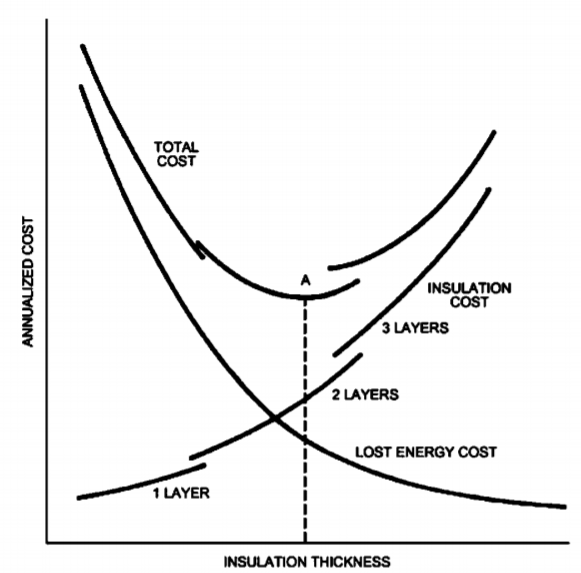 Kuva 2. Lämmöneristysmateriaalin taloudellisen paksuuden määritys.Aluksi eristystä käytettäessä kokonaiselinkaarikustannukset pienenevät koska lisäenergiansäästön arvo on suurempi kuin eristyksen lisäkustannukset. Lisäeristys pienentää kokonaiskustannuksia aina paksuuteen asti, jossa kokonaiskustannusten muutos on nolla. Tässä vaiheessa lisävähennystä ei voida saavuttaa. Sen lisäksi eristyskustannukset ylittävät lisäenergiansäästöt, jotka saadaan lisäämällä toinen eristyslisä.Virheet eristysjärjestelmissä ja lämpöhäviötRakenteiden läpi johtavat lämpöhäviöt voidaan jakaa kahteen luokkaan:Tasolämpöhäviöt: rakenteiden pääelementtien kautta (katto, seinät, ikkunat ja lattia). Rakenteen U-arvo (W/m2K) kerrottuna rakennuksen pinta-alalla antaa lämpöhäviön (W/K).Lämpösillan lämpöhäviöt: eristekerroksen läpi tunkeutuvien kulmien, liitoskohtien ja rakenneosien kautta.Tasolämpöhäviöt on suhteellisen helppo estää lisäämällä ylimääräinen kerros lämpöeristysmateriaalia.Lämpösilta syntyy, kun materiaalien ja rakennepintojen välillä on rako. Rakennuksen tärkeimmät lämpösillat löytyvät päällysteiden ja lattioiden sekä poikkiseinien kohtaamispisteissä. Nämä ovat rakenteellisia lämpösiltoja. Näiden lämpösiltojen merkitys vaihtelee seinän tai katon tyypin mukaan (eristetty vai ei).Kuva 3. Lämpösillat rakentamisessa: A-kuvan lämpökameranäkymässä lämpösilta on merkitty sinisellä (huonenäkymän sisäpuolella). B-kuvassa näkyy homeen kasvu katossa paljastetun betonilaatan reunan lämpösillan vieressä. Täällä muodostuu usein kondenssivettä kylmempien sisäpintojen lämpötilojen seurauksena.Rakennuksessa, jota ei ole eristetty kunnolla, lämpösillat edustavat pieniä suhteellisia häviöitä (yleensä alle 20 %), koska kokonaishäviöt seinien ja katon kautta ovat erittäin suuret (noin > 1 W/m2K).Kuitenkin, kun seinät ja katto on eristetty erittäin hyvin, lämpösiltojen aiheuttama häviöprosentti nousee korkeaksi (yli 30 %), mutta yleishäviöt ovat erittäin pienet (alle 0,3 W/m2K). Siksi vähän energiaa kuluttavissa rakennuksissa on tärkeää, että seinien ja kattojen lämpövastukset ovat erittäin korkeat, jotta lämpöhäviöt risteyksissä ovat pienet.Integroidut lämpösillat - lämmöneristysvirheet tehdään suunnitteluvaiheessaSeinä tai lattia koostuu lähes aina useista osista, jotka on liimattu, ruuvattu tai mekaanisesti koottu yhteen. Jos niitä ei ole suunniteltu hyvin, nämä kokoonpanojärjestelmät voivat tuottaa lämpösiltoja järjestelmän sisällä, mistä johtuu myös niiden nimi integroitu lämpösilta.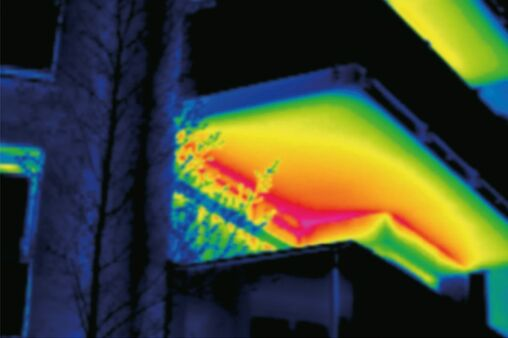 Kuva 4. Infrapunakuvaus parvekkeen lämpösillasta, jossa ulkolaatan lämpötila on korkeampi.Kuinka toimia lämpösiltojen suhteen?At the design level, it is imperative to choose construction processes and components that reduce surface losses as much as possible and integrate the smallest possible losses in the junctions of these surfaces.Usein kysytyt kysymyksetKysyms 1Miksi rakennuksiin tarvitaan lämmöneristysmateriaaleja?VastausLämmöneristysmateriaaleja käytetään rakennuksissa:Vähentämään rakennuksen lämmittämiseen tai jäähdyttämiseen käytettävän energian määrää.Rakennuksen eristämisellä on suurimmat mahdollisuudet vähentää CO2-päästöjä rakennuksen lämpö ja /jäähdytyslaitteissa.Vähentää melua ulkopuolelta sisälle ja vastakkaiseen suuntaan.Rakennuksen paloturvallisuuden parantaminen.Kysymys 2Mitä termillä "lämpösilta" voidaan ymmärtää?VastausLämpösilta syntyy, kun materiaalien ja rakennepintojen välillä on rako. Rakennuksen tärkeimmät lämpösillat löytyvät päällysteiden ja lattioiden sekä poikkiseinien kohtaamispisteissä.Kysymys 3Kuinka valita paras eristemateriaali useista eristystyypeistä?VastausJotta voit valita parhaan eristystyypin, sinun on ensin määritettävä seuraavat asiat:Minne haluat asentaa tai lisätä eristyksen.Suositellut R-arvot alueille, jotka haluat eristää.TapaustutkimuksetTapaustutkimus 1Tehtävä: Laske lämmönläpäisykerroin (U-arvo) tiiliseinään (Utot) alla olevilla parametreilla:Ulkopinnan R-arvo on 0,040 Km²/W ja sisäpinnan R-arvo: 0,130 Km²/WRatkaisu:U-arvon laskelmat voidaan tehdä seuraavalla tavalla, ottamalla huomioon rakennuselementin rakenne kerros kerrokselta. Huomaa kuitenkin, että tämä ei ota huomioon kylmäsiltaa (esim. seinäsiteillä), eristeiden ympärillä olevia ilmarakoja tai esim. laastisaumojen erilaisia lämpöominaisuuksia.Vaihe 1. Laske vastusarvo (R-arvo) kullekin materiaalille (Ri):Vaihe 2. Laske vastusarvo (R-arvo) seinälle (Rtot):Rtot=Rulko+Rtiilet+Rvilla+Rbetoni+Rkipsi+Rsisä=0.040+0.130+2.500+0.090+
+0.026+0.130=2.916 K m²/WVaihe 3. Laske lämmönläpäisykerroin (U-arvo) seinään (Utot):Utot=1/Rtot=1/2.916=0.343 W/m²KHuomaa, että yllä olevassa esimerkissä rakennusmateriaalien johtavuudet (k-arvot) ovat vapaasti saatavilla verkossa; erityisesti materiaalien valmistajilta. Itse asiassa valmistajan tietojen käyttö parantaa tarkkuutta, kun tietyt määritettävät tuotteet ovat tiedossa laskentahetkellä.Tapaustutkimus 2Tehtävä. Laske johtava lämmönsiirto (Qtot) tasaisen seinän läpi (tapaustutkimuksesta 1), jossa rakennuksen seinän koko (K)3m x (P)15m ja lämpötila ulkona (-15C) ja sisällä (+22C).Ratkaisu:Vaihe 1. Laske rakennuksen seinäpinta-ala A.A = HxL = 3x15=45m2Vaihe 2. Laske lämpötilaero (ΔT)ΔT = T1 – T2=-15 – 22 = -37°CVaihe 3. Laske lämmönjohtavuus tapaustutkimuksesta 1.Ktot=Ktiilet+Kvilla+Kbetoni+Kkipsi = 0.77+0.04+1.13+0.50=2.44 W/m⋅KVaihe 4. Laske seinän paksuus.B=Sum (Bi) = 0.100+0.100+0.100+0.013=0.313 mVaihe 5. Laske tasaisen seinän läpi johtava lämpöhäviö tai -lisä (Q)Q = k x A x ΔT / X = 2.44x45x(-37)/0.313 =  ̴-12980W =  ̴-13 KWmissä Q on lämpöhäviö tai -nousu (W or Btu/h) ja k on lämmönjohtavuus (W/mK or Btu/(hr ft °F)), A on lämpövirtauksen ala (m2 or ft2), ΔT on lämmönmuutos (C or F) ja X on materiaalin paksuus (m or in.).MonivalintakysymyksetKysymykset 1: Missä rakennusvaiheessa lämpösillat on helpoin määrittää ja ennustaa?Kun rakennus on valmis, lämpökameralla.Kun rakennus on asuttu. Tavallista talviaikaan.Suunnitteluvaiheessa.Kysymys 2: Mikä symboleista edustaa lämpövastusta?“λ”“R”“U”“K”Kysymys 3: Onko taloudellista rakentaa talo, jonka lämpöeristeen paksuus on rajoittamaton?Kyllä, enemmän lämmöneristysmateriaalia tarkoittaa lämpimämpää rakennusta talvella.Ei. Lämmöneristysmateriaalin tulee olla lähellä taloudellista paksuutta.Taloudelliset parametrit ja lämmöneristysmateriaalin paksuus eivät ole yhteydessä toisiinsa.Tapaustutkimusten analysointiTehtävä: Ostaja ei voi päättää, minkä talon rakentaa: puu- vai tiilitalon, mutta se haluaa rakennuksen, jonka paksuus on sama (0,35 m), ja jolla on vähemmän johtavaa lämpöhäviötä. Auta häntä (laske vain seinät, ilman ikkunoita ja ovia).Talon seinän ominaisuudet:R-arvo: ulkopinta 0,040 K m²/W ja sisäpinta 0,130 Km²/W,Talon seinän koko: 3m (K) x 40m (P),Lämpötilaero on 41°C.Materiaalien lämmönjohtavuus löytyy suunnittelutyökalulaatikosta.RatkaisuOpiskelijan tulee laskea molempien rakennusten lämpöhäviöt ja vertailla niitä.LähteetSteico. Saatavilla: https://www.steico.com/en/Benjamin Durakovic, Gökhan Yildiz, Mohamed E Yahia. 2020. Comparative Performance Evaluation of Conventional and Renewable Thermal Insulation Materials Used in Building Envelope. ISSN 1330-3651 (Print), ISSN 1848-6339. Saatavilla: https://hrcak.srce.hr/file/340548 DOI: https://doi.org/10.17559/TV-20171228212943Climat technology centre & network. 2021. Building envelope thermal insulation. Saatavilla: https://www.ctc-n.org/technologies/building-envelope-thermal-insulationEnergy gov. 2020. Types of Insulation. Saatavilla: https://www.energy.gov/energysaver/weatherize/insulation/types-insulationIng dep. 2017. Termiskie tilti (Thermal bridges). Saatavilla: http://www.ingdep.lv/lv/termiskie-tiltiSaint Gobain Isover (2020). What is a termal bridge? Saatavilla: https://www.isover.com/what-thermal-bridgeASHRAE. 2013. Handbook: Fundamentals, I-P Edition ISBN 978-1-936504-46-6 or ISSN 1523-7230.Engineering tool box. Thermal Conductivity of some selected Materials and Gases. Saatavilla: https://www.engineeringtoolbox.com/thermal-conductivity-d_429.htmlPassipedia. 2019. Heating load in Passive Houses. Saatavilla: https://www.passipedia.org/basics/building_physics_-_basics/heating_loadDylewski R. and Adamczyk J. 2011. Economic and environmental benefits of thermal insulation of building external walls. Building and Environment, Vol.46, Issue 12, December 2011, s. 2615-2623.Building energy rating Ireland. 2011. BER Certs. Saatavilla: http://www.buildingenergyireland.ie/BERCerts.htmJkJkWhkcalkpm1J = 1Nm=1Ws110-32,78*10-72,39*10-40,1021kJ100012,78*10-40,2391021kWh3,6*1063,6*10318603,67*1051 kcal4,19*1034,191,16*10-31427kpm9,819,81*10-32,72*10-62,34*10-31EristemateriaaliR-arvo, 25mmEdutHaitatPolyuretaani, levy6.25Erittäin hyvä R-arvo, voi käyttää lasikuituhartsien kanssa.Ei aina saatavilla, suhteellisen kallis.Polyuretaani, spray7.0Erittäin hyvä R-arvo, voi käyttää lasikuituhartsien kanssa. Levitys ruiskulaitteilla.Ei aina saatavilla, kallis ja vaatii erityisiä ruiskulaitteita.Polyuretaani, kaadettu (kaksiosainen kemikaali)6.6Erittäin hyvä R-arvo, voi käyttää lasikuituhartsien kanssa. Helppokäyttöinen.Ei aina saatavilla, kallis. Vaatii huolellisia tilavuuslaskelmia.Polystyreeni, levy (kauppanimi Styrofoam)5.0Helposti saatavilla, edullinen. Kohtalaineinen R-arvo.Vaurioituvat helposti, ei voi käyttää lasikuituhartsien kanssa.Polystyreeni, paikoilleen vaahdotettu3.5 - 4.0Kohtalainen R-arvo, alhaisemmat kustannukset kuin levyillä.Vaurioituvat helposti, ei voida käyttää lasikuituhartsien kanssa.Korkkilevy3.33Saatavuus monilla markkinoilla, kohtalaiset kustannukset. Voidaan peittää lasikuidulla.Alhaisemmat R-arvot kuin polyuretaaneilla ja styreenivaahdoilla.Lasikuivuvillamatot3.3Alhaiset kustannukset, helppo asennus.Imee helposti vettä tai muita nesteitä. Menettää eristysarvonsa kastuessaan.Kivivillamatot3.7Kuten ylhäällä.Kuten ylhäällä.Puulastut2.2Helposti saatavilla, edullinen ja allergisoimaton.Imee kosteutta ja menettää R-arvonsa märkänä.Puukuidut 3.33Helposti saatavilla, edullinen ja allergisoimaton.Imee kosteutta ja menettää R-arvonsa märkänä.Selluloosa- ja paperikuidut4.16Helposti saatavilla, edullinen ja allergisoimaton.Imee kosteutta ja menettää R-arvonsa märkänä.Sahanpuru2.44Helposti saatavilla, edullinen.Imee kosteutta ja menettää R-arvonsa märkänä. Pakkautuu helposti.Olki4.75Helposti saatavilla, edullinen.Imee kosteutta ja menettää R-arvonsa märkänä. Altis hyönteisille.Ilma~1.0Ei kuluja.On eristettävä kokonaan, jotta lämpö ei tunkeudu ilmankierrosta.TyyppiMateriaaliSoveltuvuusAsentaminenEdutMatot ja rullatLasikuitaMineraalivillaMuovikuidutLuonnolliset kuidutKeskeneräiset seinätLattiat ja katotAsennetaan palkkien väliin.Tee-se-itse.Soveltuu tavalliseen palkkiväliin.Suhteellisen halpa.Eristävät betonilohkotVaahtomuovilevy. Jotkut valmistajat lisäävät betoniseokseen vaahtorakeita tai ilmaa R-arvojen lisäämiseksi.Keskeneräiset seinät.Uudis-rakentaminen ja restaurointi.Edellyttää erikois-osaamista.Eristävät betonilohkot pinotaan joskus ilman laastia ja pintaliimataan.Eristävät ytimet lisäävät seinän R-arvoa. Eristys ulkopuolelta voi hillitä sisälämpötilaa.Autoklavoidun betonin ja betoni-elementtien eristysarvo 10 kertaa parempi.Vaahtolevy tai jäykistyvä vaahtoPolystyreeni, polyisosyanuraati, polyuretaani.Keskeneräiset seinät, lattiat ja katot sekä   matalakalteiset katot.Sisäkäytössä tulee peittää ½ tuuman kipsilevyllä paloturvallisuuden vuoksi.Ulkokäytössä on asennettava säänkestävällä pinnoitteella.Korkea eristysarvo suhteellisen pienellä paksuudella.Voi estää lämmön oikosulkuja kun asennetaan tiheästi palkkien väliin.Eristävät betonimuodotVaahtolevyt – ja vaahtolohkot.Keskeneräiset seinät uudis-rakentamisessa.Asennetaan osaksi rakennetta.Eristys on kirjaimellisesti rakennetta kodin seiniin, korkea lämmönvastus.Löysä eriste ja sisään puhallettuSelluloosaLasikuituMineraalivillaOlemassa olevien seinien sulkemiseen tai uusiin seinäkoteloihin ja muut vaikeasti tavoitettavat paikat.Puhalletaan paikoilleen erikoisvälineillä, joskus kaadetaan sisään.Sopii eristyksen lisäämiseen olemassa oleville alueille ja ja esteiden ympärille.Heijastava järjestelmäKalvotettu voimapaperi, muovikalvo, polyeteenikuplat ja pahvi.Keskeneräiset seinätKatot ja lattiatKalvot tai filmit sovitetaan palkkien tai kattotuolien väliin.Tee-se-itseSopii kehystykseen vakiovälillä. Kuplamuovi sopii esteiden kehystykseen. Tehokkain estämään alaspäin menevää lämpövirtausta.Jäykkä kuitu tai kuitueristysLasikuituMineraalivillaKanavat tiloissa, joita ei ilmastoitu sekä muut paikat, jotka vaativat eristystä. Kestää korkeita lämpötiloja.LVI-urakoitsijat valmistavat eristyksen kanavistoon työmaalla tai yrityksen myymälässä.Kestää korkeita lämpötiloja.Ruiskutettu vaahtoSementtipitoinenFenolinenPolyisosyanuraattiPolyuretaaniOlemassa olevat suljetut seinät, uudet seinäkotelot ja keskeneräiset ullakkolattiat.Levitetään pienillä suihkesäiliöillä tai ruiskutettuna tuotteena.Sopii eristyksen lisäämiseen olemassa oleville alueille ja esteiden ympärille.Rakenteelliset eristelevyt (SIP)VaahtolevyKeskeneräiset seinätKatot ja lattiatUudiskohteiden katotSovitetaan levyt talon seinien ja katon muodostamiseksi.SIP-rakennetut katot tarjoavat erinomaisen ja tasaisen eristyksen kuin perinteiset menetelmät. Nopeampi asentaa.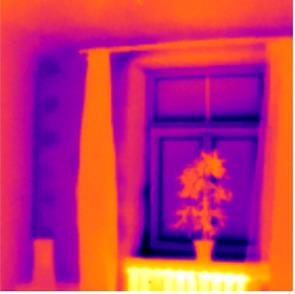 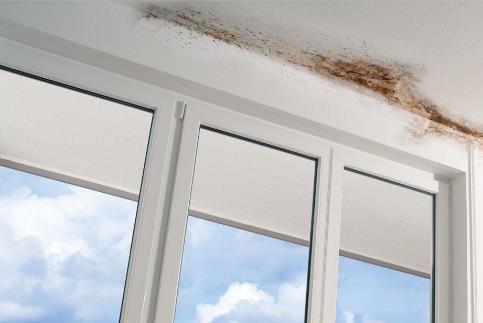 A.B.MateriaaliTiiliLasivillaBetoniKipsiPaksuus, m (B)0.1000.1000.1000.013Johtavuus
(K-arvo), W/m⋅K (K)0.770.041.130.50MateriaaliPaksuusJohtavuus
(K-arvo)Vastus
(R-arvo)YhtälöBiKiRi=Bi/KiUlkopinta––0.040 K m²/WSavitiilet0.100 m0.77 W/m⋅K0.130 K m²/WLasivilla0.100 m0.04 W/m⋅K2.500 K m²/WBetonilohkot0.100 m1.13 W/m⋅K0.090 K m²/WKipsi0.013 m0.50 W/m⋅K0.026 K m²/WSisäpinta––0.130 K m²/WPuutaloPuutaloPuutaloTiilitaloTiilitaloTiilitaloMateriaaliPaksuus, mmMateriaaliMateriaaliPaksuus, mmKipsi25KipsiKipsi25Puukuitulevy50Eristävä tiiliEristävä tiili300Puumassa210KivivillaKivivilla50Puukuitulevy50KipsilevyKipsilevy24Savi, kuiva15KipsiKipsi15